HOLLY HIGH SCHOOL
GIRLS VARSITY GOLFHolly High School Girls Varsity Golf beat Swartz Creek High School 189-205Wednesday, August 22, 2018
11:30 AM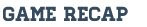 The Holly Varsity Girls Golf Team returned to action today at home (Heather Highlands) for a FML dual match versus Swartz Creek. The Bronchos were able to defeat the Dragons by a final score of 189-205. With this win, the Lady Bronchos are now 2-0 in FML action. Scoring for the Bronchos were junior Kelsey Malone with a 45, junior Kate Brown with a 46, sophomore Ella Lonsbury with a 47, and senior Megan McReynolds with a 51. Swartz Creek's Neely Petersen was the match medalist carding a 44. The Bronchos now move on to our annual overnight trip to compete Friday in the Yellowjacket Invitational hosted by Ithaca HS at The Fields GC.